GATITU MIXED SECONDARY SCHOOLAGRICULTURE FORM 4 MIDTERM EXAM TERM 1 2015SECTION A (30MKS)What is a notifiable disease?				1mkState three ways in which infectious disease can spread from one animal to  another .	3mksName an indigenous beef breed of Africa with a broad head and muzzle, short neck, loose skin having short fine hair, with a straight band broad back.				1mkState three social cultural values of livestock in Kenya.					3mksGive two reasons for carrying out inbreeding in animal production.			2mksState three signs of heat in pigs.								3mksGive three precautions observed in handling vaccines in animal disease control.		3mksGive two main functions  of each of the following organs in a female bird:The isthmus.									2mksThe uterus									2mksThe funnel									2mksState three factors considered in selection of meat goats as breeding stock.		3mksGive three limitations of deep litter poultry houses.					3mksState two functions of a queen bee in a colony.						2mksSECTION B (20MKS)	ANSWER ALL QUESTIONS IN THIS SECTIONThe illustrations below show a practice in layer birds. Use them to answer the questions that follow.What practice is represented above?					1mkWhich illustration shows the right way of carrying out the practice?	1mkState two reasons for carrying out this practice in poultry.			2mksThe following is a diagram showing part of the poultry’s digestive  system. Use it to answer the questionsName the parts labeled Q,S,T and  R.							3MKSGive two structural adaptations of R to its functions.					2mksThe graph below    shows the relationship in milk yield and foetal growth against time.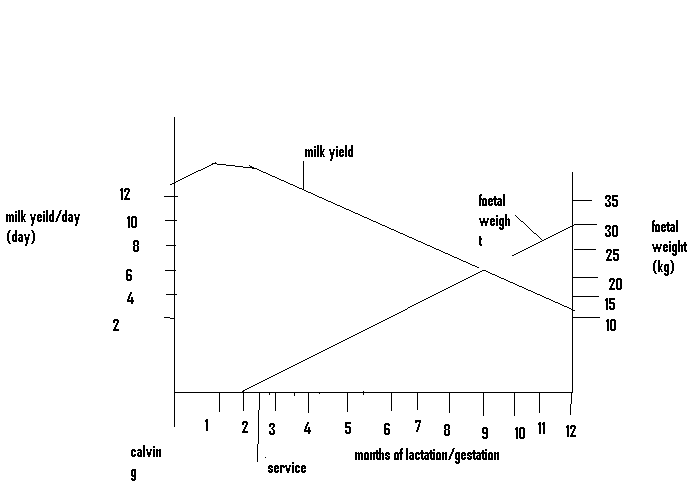 Name the stage between the months in respect to lactation and gestation:2nd to 12th  month					1mk10th  to 12th month					1mk1st to 10th month.					1mkGive two practices carried out on the in calf cow within the period from the 10th to the 12th month.							2mksState one routine practice a farmer should avoid carrying out on the in calf cow between the 10th and 12th month.						1mkFrom the graph find the birth weight of the calf.					1mkThe diagram below shows the internal structure of an egg. Use it to answer the questions that follow.Name the parts labeled P and Q  			2mksGive two defects that may be found on part M making the egg unsuitable for incubation.	2mksState one role of part R.						1mkSECTION C (40MKS)ANSWER ANY TWO QUESTIONS FROM   THIS SECTIONWith the help of a diagram, discuss artificial incubation under  the following subtitles Management of the incubator.Advantages and disadvantages of artificial incubation				20mksDescribe the management of growers up to the point of lay.		12mksExplain the advantages of rearing birds through a battery cage system.	8mksDiscuss foot rot disease in sheep under the following subtitles:Causal agent.							1mkPredisposing factors 						3mksSymptoms of attack						6mksControl measures						5mksExplain the importance of keeping livestock healthy.				5mks